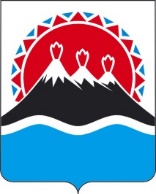 РЕГИОНАЛЬНАЯ СЛУЖБАПО ТАРИФАМ И ЦЕНАМ КАМЧАТСКОГО КРАЯПОСТАНОВЛЕНИЕ«Об установлении тарифов на услуги по передаче электрической энергии по сетям ООО «Электролиния» на 2024 -2028 годы»В соответствии с Федеральным законом от 26.03.2003 № 35-ФЗ
«Об электроэнергетике», постановлениями Правительства Российской Федерации от 29.12.2011 № 1178 «О ценообразовании в области регулируемых цен (тарифов) в электроэнергетике», постановлением Правительства Камчатского края от 07.04.2023 № 204-П «Об утверждении Положения о Региональной службе по тарифам и ценам Камчатского края», протоколом Правления Региональной службы по тарифам и ценам Камчатского края от ХХ.ХХ.2023 № ХХПОСТАНОВЛЯЮ:1. Утвердить долгосрочные параметры регулирования для ООО «Электролиния», устанавливаемые на 2024 – 2028 годы, в отношении которых тарифы на услуги по передаче электрической энергии устанавливаются на основе долгосрочных параметров регулирования деятельности территориальных сетевых организаций, согласно приложению 1.2. Утвердить необходимую валовую выручку ООО «Электролиния» на долгосрочный период регулирования (без учета оплаты потерь) на 2024 – 2028 годы, согласно приложению 2.3. Утвердить и ввести в действие индивидуальные тарифы на услуги по передаче электрической энергии для взаиморасчетов между 
ПАО «Камчатскэнерго» и ООО «Электролиния» на 2024 – 2028 годы с календарной разбивкой, согласно приложению 3.4. Настоящее постановление вступает в силу через десять дней после дня его официального опубликования.Приложение 1к постановлению Региональной службы по тарифам и ценам Камчатского края от ХХ.ХХ.2023 № ХХДолгосрочные параметры регулирования для ООО «Электролиния», устанавливаемые на 2024-2028 годы,в отношении которой тарифы на услуги по передаче электрической энергии устанавливаются на основедолгосрочных параметров регулирования деятельности территориальных сетевых организацийПриложение 2к постановлению Региональной службы по тарифам и ценам Камчатского края от ХХ.ХХ.2023 № ХХНеобходимая валовая выручка ООО «Электролиния»на долгосрочный период регулирования (без учета оплаты потерь) на 2024 – 2028 годы»;Приложение 3к постановлению Региональной службы по тарифам и ценам Камчатского края от ХХ.ХХ.2023 № ХХИндивидуальные тарифы на услуги по передаче электрической энергии для взаиморасчетов между ПАО «Камчатскэнерго» и ООО «Электролиния» на 2024-2028 годы».[Дата регистрации] № [Номер документа]г. Петропавловск-КамчатскийВременно исполняющая обязанности руководителя[горизонтальный штамп подписи 1]М.В. Лопатникова№ п/пНаименование сетевой организации в субъекте Российской ФедерацииГодБазовый уровень подконтрольных расходовИндекс эффективности подконтрольных расходовКоэффициент эластичности подконтрольных расходов по количеству активовУровень потерь электрической энергии при ее передаче по электрическим сетямПоказатель средней продолжительности прекращения передачи электрической энергии на точку поставкиПоказатель средней частоты прекращения передачи электрической энергии на точку поставкиПоказатель уровня качества оказываемых услуг№ п/пНаименование сетевой организации в субъекте Российской ФедерацииГодмлн. руб.%%%часшт123456789101ООО «Электролиния»2024 год0,146--1,3200011ООО «Электролиния»2025 годХ10,75Х0011ООО «Электролиния»2026 годХ10,75Х0011ООО «Электролиния»2027 годХ10,75Х0011ООО «Электролиния»2028 годХ10,75Х001№ п/пНаименование сетевой организации в субъекте Российской ФедерацииГодНВВ ООО «Электролиния» без учета оплаты потерь№ п/пНаименование сетевой организации в субъекте Российской ФедерацииГодтыс. руб.1.ООО «Электролиния»2024 год1591.ООО «Электролиния»2025 год1641.ООО «Электролиния»2026 год1691.ООО «Электролиния»2027 год1751.ООО «Электролиния»2028 год180Наименование сетевых   
организацийГод1 полугодие 1 полугодие 1 полугодие 2 полугодие 2 полугодие 2 полугодие Наименование сетевых   
организацийГодДвухставочный тарифДвухставочный тарифОдноста-   
вочный     
тарифДвухставочный тарифДвухставочный тарифОдноставочный тарифНаименование сетевых   
организацийГодставка за 
содержание 
электрических     
сетейставка на 
оплату     
технологического    
расхода    
(потерь)Односта-   
вочный     
тарифставка за 
содержание 
электрических     
сетейставка     
на оплату 
технологического    
расхода    
(потерь)Одноставочный тарифНаименование сетевых   
организацийГодруб./МВт·месруб./МВт·чруб./кВт·чруб./МВт·месруб./МВт·чруб./кВт·ч12345678ПАО «Камчатскэнерго» и ООО «Электролиния»2024 год50 4601000,20646 9781080,206ПАО «Камчатскэнерго» и ООО «Электролиния»2025 год51 9261040,20658 4081080,213ПАО «Камчатскэнерго» и ООО «Электролиния»2026 год58 4081080,213194 9281130,221ПАО «Камчатскэнерго» и ООО «Электролиния»2027 год194 9281130,221200 2771170,229ПАО «Камчатскэнерго» и ООО «Электролиния»2028 год200 2771170,229205 7901220,237